2:15 P.M. S1-6 The Hong Kong Jockey Club Stakes (Maybe Mahal Stakes)2:15 P.M. S1-6 The Hong Kong Jockey Club Stakes (Maybe Mahal Stakes)2:15 P.M. S1-6 The Hong Kong Jockey Club Stakes (Maybe Mahal Stakes)2:15 P.M. S1-6 The Hong Kong Jockey Club Stakes (Maybe Mahal Stakes)2:15 P.M. S1-6 The Hong Kong Jockey Club Stakes (Maybe Mahal Stakes)[ ] Current International RatingS1-62:15 P.M.HK TIME(01.11.2016)(5:15 P.M. LOCAL TIME)(01.11.2016)The Hong Kong Jockey Club Stakes (Maybe Mahal Stakes) (Group 3)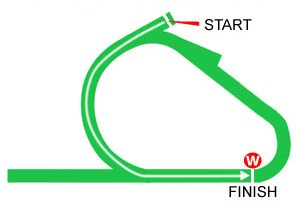 Flemington, Australia - Turf - 1400 Metres (Left-handed) For 4-years-old and upwards, fillies and mares. Set Weights plus Penalties. Weights (excluding penalties): 121lb. No allowances for apprentices.Total Prize Money (AUD) $200,000 and $1,500 Trophies1st $120,000 and trophies of $1,500, 2nd $36,000, 3rd $18,000, 4th $9,000, 5th $5,000, 6th $4,000, 7th $4,000, 8th $4,000(16 Starters + 2 Reserves)1PosDateRace DetailsRace DetailsTrackTrackDist/Course/GoingDist/Course/GoingWt.JockeyDr.FinalRace TimePos in Running Pos in Running Pos in Running Pos in Running Pos in Running Pos in Running Finish & MarginFinish & MarginOddsGearWinner/Second/ThirdComments6/1027Feb16G2Guy Walter Stakes 4yo+ mares SWPAUD177,000RAND, AUS1400 RHTurf G 122Jason Collett234.681.20.34-91062.526Solicit (AUS) 123Zanbagh (AUS) 121  1Peeping (AUS) 123  1.8S/A. Sett WTMF fence 6L. WB straightening. Only clear late. ROS. F - BGI8/1212Mar16G1Coolmore Classic 3yo+ f&m QltyAUD607,000RHIL, AUS1500 RHTurf G 112Jay Ford1034.311.27.53-111183.221Peeping (AUS) 118Azkadellia (NZ) 117  0.5Solicit (AUS) 123  1Sett towards rear 2W 9L. Widest straightening. MSG. F - TF5/1326Mar16G2Emancipation Stakes 3yo+ f&m SWPAUD177,000RHIL, AUS1500 RHTurf G 122Jason Collett734.581.28.43-101051.720CPZanbagh (AUS) 121Supara (AUS) 119  0.5Amicus (AUS) 128  0.6Sett WTMF 6.5L. 5W straightening. Kept chasing. F - TF10/159Apr16G1Queen of the Turf Stakes 3yo+ f&m WFAAUD1,114,500RAND, AUS1600 RHTurf S 126Jason Collett1435.861.35.98-1515109.431CPAzkadellia (NZ) 126Heavens Above (AUS) 126  2Noble Protector (GB) 126  3.56/1215Oct16G3The Nivison 4yo+ mares SWPAUD151,000RAND, AUS1200 RHTurf G 125Kathy O'Hara334.271.10.61-686326Egyptian Symbol (AUS) 119Artistry (AUS) 123  1.3Rule the River (AUS) 119  1.52PosDateRace DetailsRace DetailsTrackTrackDist/Course/GoingDist/Course/GoingWt.JockeyDr.FinalRace TimePos in Running Pos in Running Pos in Running Pos in Running Pos in Running Pos in Running Finish & MarginFinish & MarginOddsGearWinner/Second/ThirdComments3/125Mar16LFireball Stakes 3yo SWPAUD125,000RAND, AUS1100 RHTurf G 119Brenton Avdulla1134.501.02.59-121233.64.20FRedzel (AUS) 123Takedown (AUS) 130  0.3Egyptian Symbol (AUS) 119  3.6Sett towards rear 3WWC 6.5L. Widest straightening. ROS. F - TF2/1419Mar16LDarby Munro Stakes 3yo SWPAUD125,000RHIL, AUS1200 RHTurf G 119Brenton Avdulla134.701.10.64-7420.46.50Southern Legend (AUS) 123Egyptian Symbol (AUS) 119  0.4Denmagic (AUS) 119  0.7Sett MF fence 3L. Looking for run straightening. RR 400m. Found front 150m. Couldn't hold off winner. F - TF3/162Apr16G3P J Bell Stakes 3yo fillies SWPAUD201,000RAND, AUS1200 RHTurf S 119Brenton Avdulla1035.361.11.07-141332.55Tempt Me Not (AUS) 119Pearls (AUS) 126  0.5Egyptian Symbol (AUS) 119Sett towards rear 5.5L. H/Up strt. Switched inside runners 300m. Momentarily H/up 200m. ROS when clear. F - BGW6/139Apr16G2Arrowfield 3yo Sprint 3yo SWAUD614,500RAND, AUS1200 RHTurf S 120Brenton Avdulla635.761.10.37-6562.717Japonisme (AUS) 125Counterattack (AUS) 125  0.1Takedown (AUS) 125  0.61/1215Oct16G3The Nivison 4yo+ mares SWPAUD151,000RAND, AUS1200 RHTurf G 119Jason Collett934.271.10.61-2211.32.60FEgyptian Symbol (AUS) 119Artistry (AUS) 123  1.3Rule the River (AUS) 119  1.53PosDateRace DetailsRace DetailsTrackTrackDist/Course/GoingDist/Course/GoingWt.JockeyDr.FinalRace TimePos in Running Pos in Running Pos in Running Pos in Running Pos in Running Pos in Running Finish & MarginFinish & MarginOddsGearWinner/Second/ThirdComments1/1319Mar16LBendigo Guineas 3yo SWPAUD150,000BDGO, AUS1400 LHTurf G 119Nicholas Hall835.681.24.44-5711.754.20Silent Sedition (AUS) 119Amadeus (AUS) 123  1.75Odyssey Moon (AUS) 128  2.252/159Apr163yo fillies HcpAUD80,000SANH, AUS1600 LHTurf G 128Dylan Dunn235.881.37.19-43233.50FBengal Cat (AUS) 121Silent Sedition (AUS) 128  3She's Got Speed (AUS) 120  3.41/2023Apr16G3Schweppervescence Stakes 3yo fillies SWPAUD120,400MORP, AUS1800 LHTurf G 121Craig Williams1134.711.48.8823410.33.10FSilent Sedition (AUS) 121C'est Beau La Vie (AUS) 121  0.3Comprende (AUS) 119  3.42/167May16G1Schweppes Oaks 3yo fillies SWAUD401,020MORP, AUS2000 LHTurf G 123Craig Williams534.282.04.1557720.44FAbbey Marie (AUS) 123Silent Sedition (AUS) 123  0.4C'est Beau La Vie (AUS) 123  1.22/138Oct16G3Northwood Plume Stks 4yo+ mares SWPAUD150,750CAUL, AUS1200 LHTurf G 126Craig Williams534.711.09.04-3420.411Sheidel (AUS) 123Silent Sedition (AUS) 126  0.4A Lotta Love (AUS) 121  0.84PosDateRace DetailsRace DetailsTrackTrackDist/Course/GoingDist/Course/GoingWt.JockeyDr.FinalRace TimePos in Running Pos in Running Pos in Running Pos in Running Pos in Running Pos in Running Finish & MarginFinish & MarginOddsGearWinner/Second/ThirdComments2/930Apr16BM85 HcpAUD101,400HAWK, AUS1300 RHTurf G 122Samantha Clenton633.601.15.40-9820.56Danish Twist (AUS) 128Onemorezeta (AUS) 122  0.5Better Not Blue (AUS) 129  0.82/1514May16G3Dark Jewel Classic f&m QltyAUD202,100SCNE, AUS1400 RHTurf G 119Samantha Clenton1334.391.23.8866921.512Danish Twist (AUS) 119Onemorezeta (AUS) 119  1.5Press Report (AUS) 119  1.64/1311Jun16G2Dane Ripper Stakes f&m SWPAUD200,000E FM, AUS1400 RHTurf G 129Damien Oliver1135.401.24.10-2342.241Cradle Me (AUS) 127Artistry (AUS) 125  1Jessy Belle (AUS) 127  1.24/1525Jun16G1Tatt's Club Tiara f&m WFAAUD500,000E FM, AUS1400 RHTurf S 126Jeff Lloyd1536.341.24.90-131442.861Miss Cover Girl (AUS) 126Azkadellia (NZ) 126  1Sultry Feeling (AUS) 126  2.35/1215Oct16G3The Nivison 4yo+ mares SWPAUD151,000RAND, AUS1200 RHTurf G 123Jay Ford1234.271.10.61-10752.219Egyptian Symbol (AUS) 119Artistry (AUS) 123  1.3Rule the River (AUS) 119  1.55PosDateRace DetailsRace DetailsTrackTrackDist/Course/GoingDist/Course/GoingWt.JockeyDr.FinalRace TimePos in Running Pos in Running Pos in Running Pos in Running Pos in Running Pos in Running Finish & MarginFinish & MarginOddsGearWinner/Second/ThirdComments3/1020Aug164yo+ mares BM90 HcpAUD70,000M V, AUS1200 LHTurf S 123Beau Mertens236.741.13.01-793113Catch a Fire (AUS) 125Foreign Affair (AUS) 119  0.5Vibrant Rouge (AUS) 123  1Sett MF. 4 deep WTMF t. ROS out wide. F - TF1/1427Aug164yo+ mares HcpAUD80,000CAUL, AUS1400 LHTurf G 115Beau Mertens1335.691.24.32-7611.2511Vibrant Rouge (AUS) 115My Sister Lil (AUS) 119  1.25She's Clean (AUS) 132  1.35Sett 3 deep NC MF. Improved 4-5 deep t. ROS to take lead 100m. Pulled away to line. BMF - TF6/917Sep16G3How Now Stakes 4yo+ mares SWPAUD150,750CAUL, AUS1200 LHTurf S 126Luke Nolen134.661.12.29-786413Secret Agenda (AUS) 126Every Faith (AUS) 121  2.25Exclusive Lass (AUS) 123  2.35Sett just WTMF tt. Couldn't go when they quickened. Doing best work late. F - TF3/132Oct16G2Blazer Stakes 4yo+ mares SWPAUD202,000FLEM, AUS1400 LHTurf G 123Luke Nolen734.071.24.36-101131.419French Emotion (AUS) 121Pure Pride (NZ) 121  0.4Vibrant Rouge (AUS) 123  1.4Sett WTMF tt. ROS out wide. BMF - TF4/1519Oct16LRosemont Stud Stakes 3yo+ f&m SWPAUD120,000GEEL, AUS1200 LHTurf G 126Luke Nolen334.361.11.07-5441.111Rockolicious (AUS) 121Zara Bay (AUS) 121  0.5A Lotta Love (AUS) 123  16PosDateRace DetailsRace DetailsTrackTrackDist/Course/GoingDist/Course/GoingWt.JockeyDr.FinalRace TimePos in Running Pos in Running Pos in Running Pos in Running Pos in Running Pos in Running Finish & MarginFinish & MarginOddsGearWinner/Second/ThirdComments5/1430Apr16G3Hawkesbury Crown 3yo+ f&m SWPAUD176,750HAWK, AUS1300 RHTurf G 128Blake Shinn1033.971.15.62-4553.56.50Nancy (AUS) 123Two Blue (AUS) 130  1.3Press Report (AUS) 123  2.85/1514May16G3Dark Jewel Classic f&m QltyAUD202,100SCNE, AUS1400 RHTurf G 127Kerrin McEvoy1134.391.23.88991351.86Danish Twist (AUS) 119Onemorezeta (AUS) 119  1.5Press Report (AUS) 119  1.62/1311Jun16G2Dane Ripper Stakes f&m SWPAUD200,000E FM, AUS1400 RHTurf G 125Kerrin McEvoy735.401.24.10-772116Cradle Me (AUS) 127Artistry (AUS) 125  1Jessy Belle (AUS) 127  1.210/1525Jun16G1Tatt's Club Tiara f&m WFAAUD500,000E FM, AUS1400 RHTurf S 126Kerrin McEvoy1236.341.24.90-1515106.212CPMiss Cover Girl (AUS) 126Azkadellia (NZ) 126  1Sultry Feeling (AUS) 126  2.32/1215Oct16G3The Nivison 4yo+ mares SWPAUD151,000RAND, AUS1200 RHTurf G 123Joshua Parr1134.271.10.61-4321.34.60Egyptian Symbol (AUS) 119Artistry (AUS) 123  1.3Rule the River (AUS) 119  1.57PosDateRace DetailsRace DetailsTrackTrackDist/Course/GoingDist/Course/GoingWt.JockeyDr.FinalRace TimePos in Running Pos in Running Pos in Running Pos in Running Pos in Running Pos in Running Finish & MarginFinish & MarginOddsGearWinner/Second/ThirdComments7/1330Jul163yo+ f&m HcpAUD80,000CAUL, AUS1200 LHTurf G 129Brad Rawiller1235.071.12.67-11971.36TTAndrassy (AUS) 122Butterboom (AUS) 125  0.4Vibrant Rouge (AUS) 126  0.75/1020Aug164yo+ mares BM90 HcpAUD70,000M V, AUS1200 LHTurf S 127Brad Rawiller136.741.13.01-4451.44.40FB/TTCatch a Fire (AUS) 125Foreign Affair (AUS) 119  0.5Vibrant Rouge (AUS) 123  19/1610Sep16G2Let's Elope Stakes 4yo+ mares SWPAUD202,000FLEM, AUS1400 LHTurf S 121Michael Dee1433.961.24.58-10991.513B/TTDon't Doubt Mamma (AUS) 128Thames Court (AUS) 126  0.1Manageress (AUS) 121  0.55/132Oct16G2Blazer Stakes 4yo+ mares SWPAUD202,000FLEM, AUS1400 LHTurf G 121Craig Williams134.071.24.36-3352.558B/TTFrench Emotion (AUS) 121Pure Pride (NZ) 121  0.4Vibrant Rouge (AUS) 123  1.41/1519Oct16LRosemont Stud Stakes 3yo+ f&m SWPAUD120,000GEEL, AUS1200 LHTurf G 121Dean Yendall634.361.11.07-101110.56FB/TTRockolicious (AUS) 121Zara Bay (AUS) 121  0.5A Lotta Love (AUS) 123  18PosDateRace DetailsRace DetailsTrackTrackDist/Course/GoingDist/Course/GoingWt.JockeyDr.FinalRace TimePos in Running Pos in Running Pos in Running Pos in Running Pos in Running Pos in Running Finish & MarginFinish & MarginOddsGearWinner/Second/ThirdComments1/1223Jul16BM82 HcpAUD40,000MRPK, AUS1400 LHTurf S 121Jamie Kah1137.901.27.21-10812.63.20FXB/TTCavaloce (AUS) 121Our Exchange (AUS) 112  2.6Autumn Sunset (AUS) 119  3.24/106Aug16G3Spring Stakes WFAAUD120,330MORP, AUS1200 LHTurf S 125Jamie Kah736.391.13.57-10842.14XB/TTBeirut (AUS) 125Riziz (AUS) 129  0.8Rocket Commander (AUS) 125  1.93/1420Aug16LPenny Edition Stakes WFAAUD100,370MRPK, AUS1400 LHTurf H 126Shayne Cahill137.761.28.00-4433.114XB/TTRocket Commander (AUS) 126Riziz (AUS) 130  0.4Cavaloce (AUS) 126  3.112/1531Aug16LBalaklava Cup QltyAUD100,000BKVA, AUS1300 LHTurf H 119Jamie Kah12-1.20.92-15151245.50XB/TTLittle Akie (AUS) 119Excites Zelady (AUS) 122  0.2Our Exchange (AUS) 119  0.51/1115Oct16LDurbridge Stakes WFAAUD100,330MORP, AUS1200 LHTurf G 125Jamie Kah534.061.10.30-11810.711XB/TTCavaloce (AUS) 125Lord Aspen (AUS) 129  0.7Casino Wizard (AUS) 129  19PosDateRace DetailsRace DetailsTrackTrackDist/Course/GoingDist/Course/GoingWt.JockeyDr.FinalRace TimePos in Running Pos in Running Pos in Running Pos in Running Pos in Running Pos in Running Finish & MarginFinish & MarginOddsGearWinner/Second/ThirdComments1/155May16QltyAUD101,600WAGG, AUS1200 RHTurf G 123Mathew Cahill1434.981.10.32-151210.28Just A Blur (AUS) 123Sure And Fast (AUS) 126  0.2Hill Spy (AUS) 119  0.64/1514May16G3Dark Jewel Classic f&m QltyAUD202,100SCNE, AUS1400 RHTurf G 119Mathew Cahill734.391.23.8810101241.712Danish Twist (AUS) 119Onemorezeta (AUS) 119  1.5Press Report (AUS) 119  1.64/1028May16G3Glenlogan Park Stakes f&m SWPAUD150,000DOOM, AUS1350 RHTurf G 127Michael Cahill734.331.17.99-8844.318Ghisoni (AUS) 126Cradle Me (AUS) 127  1.3Beatniks (AUS) 122  3.812/1311Jun16G2Dane Ripper Stakes f&m SWPAUD200,000E FM, AUS1400 RHTurf G 127Michael Cahill235.401.24.10-1011125.231Cradle Me (AUS) 127Artistry (AUS) 125  1Jessy Belle (AUS) 127  1.29/1215Oct16G3The Nivison 4yo+ mares SWPAUD151,000RAND, AUS1200 RHTurf G 119Bobby El-Issa634.271.10.61-7109431Egyptian Symbol (AUS) 119Artistry (AUS) 123  1.3Rule the River (AUS) 119  1.510PosDateRace DetailsRace DetailsTrackTrackDist/Course/GoingDist/Course/GoingWt.JockeyDr.FinalRace TimePos in Running Pos in Running Pos in Running Pos in Running Pos in Running Pos in Running Finish & MarginFinish & MarginOddsGearWinner/Second/ThirdComments2/1224Mar16LGosford Guineas 3yo SWPAUD151,000GOSF, AUS1200 RHTurf G 119Glyn Schofield535.881.10.38-111021.35Lady Sniper (AUS) 119Kimberley Star (AUS) 119  1.3Chetwood (AUS) 123  3.610/159Apr16LSouth Pacific Classic 3yo QltyAUD150,000RAND, AUS1400 RHTurf S 128Blake Shinn635.571.22.70-34108.55.50FBHandfast (AUS) 122Santa Ana Lane (AUS) 130  1.8Serene Majesty (AUS) 127  5.13/914May163yo SWAUD403,300SCNE, AUS1400 RHTurf G 120Greg Ryan834.701.23.08-8831.49BSerene Majesty (AUS) 120Spill the Beans (AUS) 125  0.1Kimberley Star (AUS) 120  1.411/1811Jun16G2Queensland Guineas 3yo SWAUD400,000E FM, AUS1600 RHTurf G 121Sam Clipperton735.701.36.90-1112115.116BTsaritsa (AUS) 121Denmagic (AUS) 121  0.3Sold for Song (AUS) 121  1.64/1215Oct16G3The Nivison 4yo+ mares SWPAUD151,000RAND, AUS1200 RHTurf G 119Johan Victoire734.271.10.61-8641.815BEgyptian Symbol (AUS) 119Artistry (AUS) 123  1.3Rule the River (AUS) 119  1.511PosDateRace DetailsRace DetailsTrackTrackDist/Course/GoingDist/Course/GoingWt.JockeyDr.FinalRace TimePos in Running Pos in Running Pos in Running Pos in Running Pos in Running Pos in Running Finish & MarginFinish & MarginOddsGearWinner/Second/ThirdComments5/94Jun164yo+ mares HcpAUD80,000SANH, AUS1300 LHTurf H 122Dwayne Dunn435.501.20.10-6652.8512Forgeress (AUS) 115A Lotta Love (AUS) 121  0.75Danestroem (AUS) 126  1.57/918Jun163yo+ f&m BM84 HcpAUD80,000M V, AUS1600 LHTurf S 126Jordan Childs437.771.40.42-7573.0517Clemency (AUS) 117Lahqa (AUS) 121  0.2Ma Jones (AUS) 122  0.33/123Jul16BM78 HcpAUD50,000SALE, AUS1717 LHTurf S 130Jamie Mott537.081.45.67-66338First Course (AUS) 115Firehouse Rock (AUS) 126  0.75Khutulun (AUS) 130  32/723Jul163yo+ f&m BM84 HcpAUD80,000FLEM, AUS1800 LHTurf S 125Beau Mertens236.621.53.8455520.321Savannah Moon (AUS) 115Khutulun (AUS) 125  0.3Daniela Rosa (AUS) 120  1.551/930Jul16BM84 HcpAUD80,000CAUL, AUS2000 LHTurf G 120Beau Mertens336.842.03.9977611.53.20FKhutulun (AUS) 120Walloon Region (AUS) 112  1.5Magic Consol (AUS) 128  1.912PosDateRace DetailsRace DetailsTrackTrackDist/Course/GoingDist/Course/GoingWt.JockeyDr.FinalRace TimePos in Running Pos in Running Pos in Running Pos in Running Pos in Running Pos in Running Finish & MarginFinish & MarginOddsGearWinner/Second/ThirdComments5/109Jul164yo+ mares HcpAUD121,000FLEM, AUS1400 LHTurf S 119Patrick Moloney935.031.25.00-10854.43.30Telopea (GB) 119Forgeress (AUS) 119  0.5Nadeem Lass (AUS) 119  3.2510/1427Aug16G3W.W. Cockram Stakes 4yo+ mares SWPAUD150,750CAUL, AUS1200 LHTurf G 121Dylan Dunn1234.571.12.23-66103.521Ocean Embers (AUS) 121Thames Court (AUS) 126  0.5Telopea (GB) 121  0.94/917Sep16G3How Now Stakes 4yo+ mares SWPAUD150,750CAUL, AUS1200 LHTurf S 121Craig Newitt234.661.12.29-4342.5513Secret Agenda (AUS) 126Every Faith (AUS) 121  2.25Exclusive Lass (AUS) 123  2.353/138Oct16G3Northwood Plume Stks 4yo+ mares SWPAUD150,750CAUL, AUS1200 LHTurf G 121Craig Newitt734.711.09.04-131330.871Sheidel (AUS) 123Silent Sedition (AUS) 126  0.4A Lotta Love (AUS) 121  0.83/1519Oct16LRosemont Stud Stakes 3yo+ f&m SWPAUD120,000GEEL, AUS1200 LHTurf G 123Craig Newitt1434.361.11.07-1413318Rockolicious (AUS) 121Zara Bay (AUS) 121  0.5A Lotta Love (AUS) 123  113PosDateRace DetailsRace DetailsTrackTrackDist/Course/GoingDist/Course/GoingWt.JockeyDr.FinalRace TimePos in Running Pos in Running Pos in Running Pos in Running Pos in Running Pos in Running Finish & MarginFinish & MarginOddsGearWinner/Second/ThirdComments15/162Apr16G3P J Bell Stakes 3yo fillies SWPAUD201,000RAND, AUS1200 RHTurf S 119Brett Prebble1335.361.11.07-11111510.541Tempt Me Not (AUS) 119Pearls (AUS) 126  0.5Egyptian Symbol (AUS) 119  2.59/1316Apr16G3J H B Carr Stakes 3yo fillies SWPAUD151,000RAND, AUS1400 RHTurf S 119Sam Clipperton934.831.23.65-101293.141Yattarna (AUS) 119No More Tears (NZ) 123  0.5Lady Sniper (AUS) 121  0.68/1030Apr16G3Hawkesbury Guineas 3yo SWPAUD201,750HAWK, AUS1400 RHTurf G 119Brenton Avdulla434.001.22.10-9884.731Spill the Beans (AUS) 128Denmagic (AUS) 119  2.3Serene Majesty (AUS) 123  2.61/1217Sep163yo+ BM78 HcpAUD85,000RAND, AUS1200 RHTurf G 126Blake Shinn236.001.09.90-10111119Denpurr (AUS) 126Torpenhow (AUS) 128  1Man of Choice (AUS) 136  1.51/108Oct163yo+ BM85 HcpAUD100,000RAND, AUS1200 RHTurf G 122Tye Angland333.901.08.64-8810.46Denpurr (AUS) 122Leami Astray (AUS) 119  0.4Rock Forthe Ladies (AUS) 132  0.814PosDateRace DetailsRace DetailsTrackTrackDist/Course/GoingDist/Course/GoingWt.JockeyDr.FinalRace TimePos in Running Pos in Running Pos in Running Pos in Running Pos in Running Pos in Running Finish & MarginFinish & MarginOddsGearWinner/Second/ThirdComments3/1210Aug163yo+ f&m BM70 HcpAUD40,000SANH, AUS1400 LHTurf G 126Damien Oliver134.311.26.25-6530.35EFB/TTGinali (AUS) 125Wutai Mountain (AUS) 126  0.1Countess Marinov (AUS) 126  0.31/1114Sep163yo+ f&m BM67 HcpAUD40,000W FM, AUS1400 RHTurf S 128Blake Shinn636.651.24.68-9512.37Countess Marinov (AUS) 128Fantasize (AUS) 135  2.3Chloe's Comet (AUS) 132  3.34/1328Sep163yo+ f&m BM72 HcpAUD40,000RHIL, AUS1500 RHTurf G 128Blake Shinn1034.751.29.58-2242.46.50Cry for Peace (AUS) 123Bannatyne (AUS) 126  0.5Romney's Choice (AUS) 125  24/712Oct163yo+ BM70 HcpAUD40,000W FM, AUS1400 RHTurf G 126Jason Collett334.051.22.91-4441.25Dreamforce (AUS) 132Liapari (NZ) 129  0.1Lucky Fish (AUS) 129  0.42/1022Oct164yo+ mares BM75 HcpAUD100,000RAND, AUS1400 RHTurf S 118Deanne Panya435.721.22.90-1121.310Daysee Doom (AUS) 130Countess Marinov (AUS) 118  1.3Circular (AUS) 127  1.615PosDateRace DetailsRace DetailsTrackTrackDist/Course/GoingDist/Course/GoingWt.JockeyDr.FinalRace TimePos in Running Pos in Running Pos in Running Pos in Running Pos in Running Pos in Running Finish & MarginFinish & MarginOddsGearWinner/Second/ThirdComments7/1114May16BM85NZD25,000PKK, NZ1200 LHTurf S 119Cameron Lammas638.721.14.00-9873.51.70FSalamanca (NZ) 130Cool Moon (NZ) 120  1Belial (AUS) 119  1.11/918Jun16BM75NZD22,500RKA, NZ1200 RHTurf Y 129Matthew Cameron534.481.10.7066513.53.30FShillelagh (NZ) 129Super Lethal (NZ) 110  3.5Lewis Caroll (NZ) 127  3.65/1517Sep16BM78 HcpAUD60,000CAUL, AUS1200 LHTurf S 126Damien Oliver1136.101.11.95-131252.55.50Chase the Horizon (AUS) 121Manhattan Blues (AUS) 128  1Saint Valorem (AUS) 125  1.1S/A to be WB. Held up t-250m. Eased wider and made good ground until badly held up inside last 50m. BMF - TF1/111Oct16BM84 HcpAUD40,000CAUL, AUS1440 LHTurf G 120Damien Oliver1034.921.27.83-111110.13.30FShillelagh (NZ) 120Sovereign Nation (AUS) 128  0.1Master Reset (AUS) 128  1.85S/A to be WB last tt. Weaved between runners and charged home to get up on the line. F - TF10/1015Oct16G2Tristarc Stakes 4yo+ mares SWPAUD201,000CAUL, AUS1400 LHTurf G 121Zac Purton535.171.25.14-551024.759First Seal (AUS) 129Tycoon Tara (AUS) 127  0.2Pearls (AUS) 127  0.716PosDateRace DetailsRace DetailsTrackTrackDist/Course/GoingDist/Course/GoingWt.JockeyDr.FinalRace TimePos in Running Pos in Running Pos in Running Pos in Running Pos in Running Pos in Running Finish & MarginFinish & MarginOddsGearWinner/Second/ThirdComments6/826Dec153yo+ f&m BM90 HcpAUD80,000CAUL, AUS2000 LHTurf S 120Glen Boss334.572.03.6432263.4512Yulong Baby (AUS) 119Ring da Belle (AUS) 119  1Yellen (NZ) 120  1.11/78Apr16BM70 HcpAUD30,000CRAN, AUS1300 LHTurf G 123Ben Allen636.921.19.09-3310.759.50Fair And Equitable (NZ) 123Moonlight Hussler (AUS) 116  0.75Buckler (AUS) 128  1.055/923Apr163yo+ f&m BM84 HcpAUD80,000CAUL, AUS1440 LHTurf G 120Dwayne Dunn434.891.26.99-7752.911Mefnooda (AUS) 122Kansas Sunflower (NZ) 121  0.75Inishowen (AUS) 122  0.956/187May16G2Queen South Stakes 3yo+ f&m SWPAUD175,450MORP, AUS1600 LHTurf G 121Dwayne Dunn135.411.36.32-5563.651Into the Mist (AUS) 121Atlantis Dream (NZ) 129  0.7Rocket Commander (AUS) 121  0.84/1421May16BM84 HcpAUD80,000FLEM, AUS1800 LHTurf G 112Ben Thompson1036.121.49.7966541.459Amarela (NZ) 119Time to Test (AUS) 128  0.5Ashkannd (FR) 119  1.2517RPosDateRace DetailsRace DetailsTrackTrackDist/Course/GoingDist/Course/GoingWt.JockeyDr.FinalRace TimePos in Running Pos in Running Pos in Running Pos in Running Pos in Running Pos in Running Finish & MarginFinish & MarginOddsGearWinner/Second/ThirdComments5/146Jul163yo+ f&m BM70 HcpAUD40,000SANL, AUS1300 LHTurf H 126Jake Bayliss1436.191.21.09-3557.13.30FTTBaby Don't Cry (AUS) 131Kinshachi (AUS) 129  1.75Atomic Lokade (AUS) 123  5.53/1331Aug163yo+ f&m BM70 HcpAUD40,000SANH, AUS1000 LHTurf S 125Brooke Sweeney1134.190.57.92-91130.96TTLady Esprit (AUS) 129Rain Fast (AUS) 129  0.4Swiss Kiss (NZ) 125  0.96/1223Sep164yo+ mares BM70 HcpAUD40,000M V, AUS1200 LHTurf G 128Michael Dee1135.561.12.22-101168.47TTLake Como (NZ) 129Champagne Ready (AUS) 125  2.25Maternal (AUS) 128  43/87Oct16BM64 HcpAUD20,000GEES, AUS1100 LHSynthetic 127Liam Riordan734.641.04.73-8830.853.70TTBon's Ghost (AUS) 130Mr Sneaky (AUS) 126  0.1Swiss Kiss (NZ) 127  0.858/1519Oct16LRosemont Stud Stakes 3yo+ f&m SWPAUD120,000GEEL, AUS1200 LHTurf G 121Daniel Moor234.361.11.07-81083.421TTRockolicious (AUS) 121Zara Bay (AUS) 121  0.5A Lotta Love (AUS) 123  118RPosDateRace DetailsRace DetailsTrackTrackDist/Course/GoingDist/Course/GoingWt.JockeyDr.FinalRace TimePos in Running Pos in Running Pos in Running Pos in Running Pos in Running Pos in Running Finish & MarginFinish & MarginOddsGearWinner/Second/ThirdComments5/1026Jan16BM78 HcpAUD80,000CAUL, AUS1200 LHTurf G 119Dwayne Dunn233.771.09.83-5552.853.90FCP/TTWe've Got This (AUS) 127Tansy (AUS) 132  1.75Charles in Charge (AUS) 128  1.85Sett MF. SG t. Going well when held up 300-150m. Balanced up and only got going late. Forget. F - TF2/1111Feb16BM70 HcpAUD30,000BRAT, AUS1400 LHTurf G 128Dwayne Dunn934.161.25.71-2220.42.25FCP/TTBetter Land (AUS) 129Satya (AUS) 128  0.4Ballinaclash (AUS) 131  1.9Sett 2nd tt. Flat footed and headed out wide 200m. Fought back strong. OPF - BGW8/920Aug16G3Toy Show Quality 3yo+ f&mAUD126,000RAND, AUS1300 RHTurf G 119Christian Reith833.941.17.33-9984.69.50CP/TTPearls (AUS) 119Dixie Blossoms (AUS) 119  0.2Elle Lou (AUS) 119  1.2Sett rear 7.1L. WB straightening. MSG. F - BGW4/113Oct164yo+ mares BM78 HcpAUD50,000W FM, AUS1400 RHTurf G 126Christian Reith835.201.22.98-3342.28CP/TTSort After (AUS) 126Euro Angel (NZ) 130  1.3Circular (AUS) 130  2.1Sett 3rd 3L. On winner's back straightening. Kept chasing. F - TF8/1015Oct16G2Tristarc Stakes 4yo+ mares SWPAUD201,000CAUL, AUS1400 LHTurf G 121Dwayne Dunn435.171.25.14-2284.2551CP/TTFirst Seal (AUS) 129Tycoon Tara (AUS) 127  0.2Pearls (AUS) 127  0.7